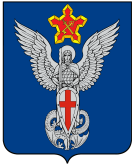 Ерзовская городская ДумаГородищенского муниципального районаВолгоградской области403010, Волгоградская область, Городищенский район, р.п. Ерзовка, ул. Мелиоративная 2,            тел/факс: (84468) 4-79-15 РЕШЕНИЕОт 27 октября 2016 года                                 № 11/6О  рассмотрении проекта решения «О внесении изменений и дополнений в Устав Ерзовского городского поселенияВ соответствии  со статьей 44 Федерального закона от 06 октября 2003 года  № 131 «Об общих принципах организации местного самоуправления в Российской Федерации»,  № 173-ФЗ от 16.10.2012г. «О внесении изменений в статью 35 Федерального закона «Об основных гарантиях избирательных прав и права на участие в референдуме граждан  Российской Федерации" и статью 23 Федерального закона "Об общих принципах организации местного самоуправления в Российской Федерации»", Ерзовская городская Дума,РЕШИЛА:Утвердить проект решения «О внесении изменений и дополнений в Устав Ерзовского городского поселения» (Приложение 1).Обнародовать проект решения «О внесении изменений и дополнений в Устав Ерзовского городского поселения» одновременно с настоящим решением.Установить порядок учета предложений по проекту решения «О внесении изменений и дополнений в Устав Ерзовского городского поселения» участия граждан в его обсуждении и проведения публичных слушаний (Приложение 2).Назначить публичные слушания по рассмотрению проекта решения «О внесении изменений и дополнений в Устав Ерзовского городского поселения» на 15 ноября   2016 года в 17.00 часов.Провести публичные слушания в помещении администрации Ерзовского городского поселения по адресу: р.п. Ерзовка, ул. Мелиоративная, 2.Настоящее решение вступает в силу со дня его официального обнародования.Председатель Ерзовскойгородской Думы                                                                                                   Ю.М. ПорохняГлава Ерзовскогогородского поселения                                                                                         А.А. КурнаковПриложение № 1к решению Ерзовской городской Думыот 27.10.2016г.  № 11/6Ерзовская городская ДумаГородищенского муниципального районаВолгоградской области403010, Волгоградская область, Городищенский район, р.п. Ерзовка, ул. Мелиоративная 2,            тел/факс: (84468) 4-79-15 ПРОЕКТ РЕШЕНИЯО внесении изменений и дополненийв Устав Ерзовского городского поселенияВ целях приведения Устава Ерзовского городского поселения, принятого решением Ерзовской городской Думы  № 7/2 от 16 июня 2016 г., в соответствие с федеральным и региональным законодательством, в соответствии  со статьёй 44 Федерального закона от 06 октября 2003 года  № 131 «Об общих принципах организации местного самоуправления в Российской Федерации», статьёй 30 Устава Ерзовского городского поселения,  Ерзовская городская ДумаРЕШИЛА:Внести в Устав Ерзовского городского поселения следующие изменения и дополнения: Изложить  пункт 3 статьи 18 Устава, Ерзовская городская Дума, ее  статус, порядок формирования и прекращения полномочий в новой редакции:3.Депутаты Ерзовской городской Думы избираются на муниципальных выборах на основе всеобщего, равного и прямого избирательного права при тайном голосовании по многомандатным избирательным округам сроком на пять лет. Председатель Ерзовскойгородской Думы                                                                                                   Ю.М. ПорохняГлава Ерзовскогогородского поселения                                                                                          А.А. КурнаковПриложение № 2к решению Ерзовской городской Думы№ 11/6 от 27.10.2016г.Порядокучета предложений по проекту решения «О внесении изменений в Устав Ерзовского городского поселения» и участия граждан в его обсуждении и проведения по нему публичных слушаний.Настоящий Порядок направлен на реализацию прав граждан, проживающих на  территории Ерзовского городского поселения, на осуществление  местного самоуправления путём участия в обсуждении проекта решения «О внесении изменений в Устав Ерзовского городского поселения (далее – проект Решения).Обсуждение проекта Решения осуществляется посредством участия в публичных слушаниях, а также направления предложений по проекту Решения.Проект Решения не позднее, чем за 30 дней до дня рассмотрения вопроса о принятии Устава Ерзовского городского поселения на заседании Ерзовской городской Думы подлежит официальному опубликованию (обнародованию) для обсуждения населением и представления по нему предложений. Настоящий Порядок подлежит опубликованию (обнародованию) одновременно с проектом Решения.Предложения по проекту Решения направляются в письменном виде Главе Ерзовского городского поселения по адресу: Волгоградская область, Городищенский район, р.п. Ерзовка, ул. Мелиоративная 2.в течение 30 дней со дня опубликования (обнародования) проекта Решения.Одновременно с внесением предложений граждане должны представить          следующие сведения: фамилия, имя, отчество, адрес места жительства, место работы (учебы). Для обсуждения проекта Решения проводятся публичные слушания.Организацию и проведение публичных слушаний осуществляет Глава    Ерзовского городского поселения.Публичные слушания по проекту Решения назначаются решением Ерзовской городской Думы и проводятся в ближайшее воскресенье по истечении 15 дней после официального опубликования (обнародования) указанного решения.В публичных слушаниях вправе принять участие каждый житель Ерзовского городского поселения муниципального образования.На публичных слушаниях по проекту Решения выступает с докладом и председательствует Глава Ерзовского городского поселения (далее - председательствующий).Для ведения протокола публичных слушаний председательствующий определяет секретаря публичных слушаний.Участникам публичных слушаний обеспечивается возможность высказать свое мнение по проекту Решения. В зависимости от количества желающих выступить, председательствующий вправе ограничить время любого из выступлений. Всем желающим выступить предоставляется слово с разрешения председательствующего. Председательствующий вправе принять решение о перерыве в публичных слушаниях и продолжении их в другое время. По истечении времени, отведенного председательствующим для проведения публичных слушаний, участники публичных слушаний, которым не было предоставлено слово, вправе представить свои замечания и предложения в письменном виде. Устные замечания и предложения по проекту Решения заносятся в протокол публичных слушаний, письменные замечания и предложения приобщаются к протоколу.По итогам публичных слушаний большинством голосов от числа присутствующих принимается заключение. Заключение по результатам публичных слушаний подписывается председательствующим и подлежит официальному опубликованию (обнародованию).Поступившие от населения замечания и предложения по проекту Решения, в том числе в ходе проведения публичных слушаний, носят рекомендательный характер. Указанные замечания и предложения рассматриваются на заседании Ерзовской городской Думы.После завершения рассмотрения предложений граждан и заключения публичных слушаний Ерзовская городская Дума принимает Решение «О внесении изменений и дополнений в Устав Ерзовского городского поселения».